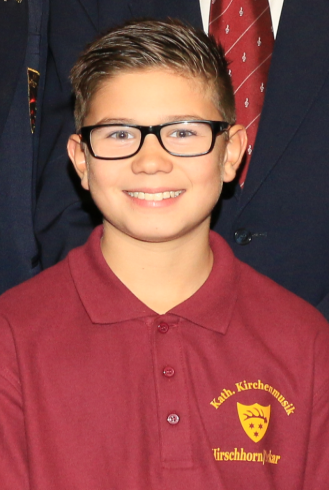 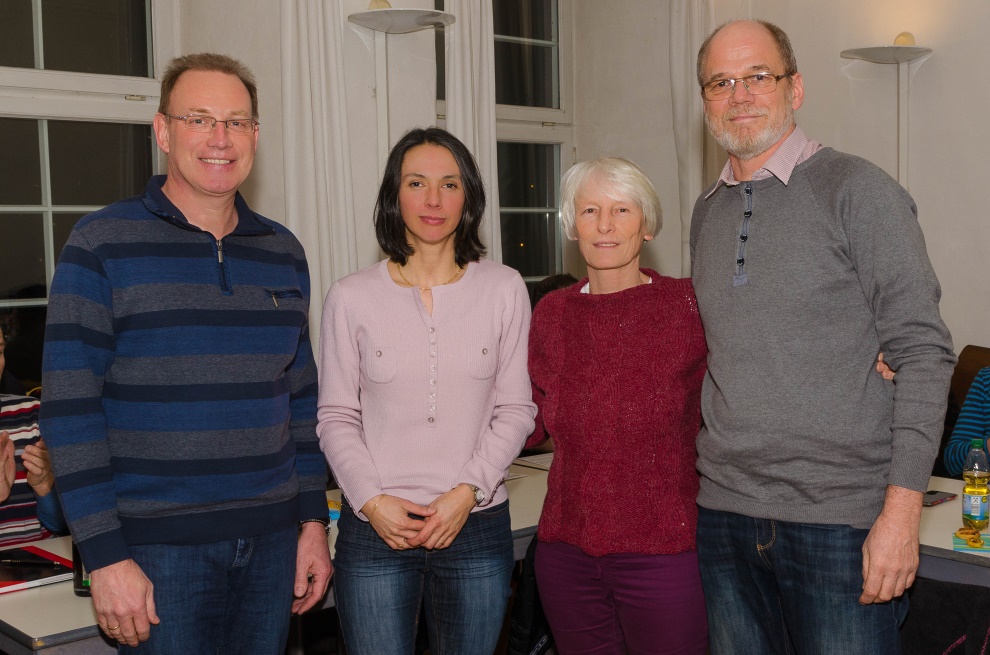 Paul König		              K.L. Motzer mit Anouk Laurent und Ute und Rainer SombornBild von M. Baumbusch              Bild von A. Flachs